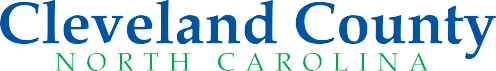 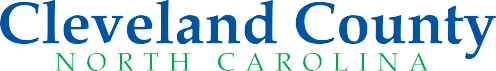 POSITION VACANCY ANNOUNCEMENTCLEVELAND COUNTY GOVERNMENTIt’s a great time to be a Cleveland County Employee. We offer competitive wages, exceptional benefits and work that matters! Full Time Employee Benefits Include: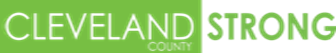 Position # 11.504.4149Social Worker Investigative/Assessment & TreatmentCleveland County Department of Social ServicesGRADE/COMPENSATION: 14    $25.46/HR. Compensation will be based on experienceCLOSING DATE: 5/17/2022JOB DESCRIPTION: The primary responsibility of this position is to provide protective, investigative, counseling and case management services for children who are at risk for neglect and/or abuse. Work is performed and supervised under Social Work Supervisor. The normal work schedule includes Monday-Friday 8:00AM-5:00PM. and will serve on rotation-basis to cover After Hours duty with other social workers. Work may be required after 5:00 p.m.ESSENTIAL FUNCTIONS:Completes prompt and thorough investigation of complaints, casework or other counseling services to parents or other caretakers to help parents or other caretakers to prevent abuse and neglect. Conduct home visits with clients.  Develop a plan with the parent or caretaker to deal with the behaviors considered to be abusive or neglectful that substantiated or found the family to be in need of services. Case management of Child Protective Services caseload. Reviews documentation, conferences with Department of Social Services' attorney, and testifies in court, if needed.KNOWLEDGE, SKILLS AND ABILITIES: Knowledge of principles of interpersonal, family and group dynamics; human growth and development; different social group approach models including tasks centered modalities, rehabilitation, organizational, developmental, treatment, behavioral intervention; a wide range of interpersonal intervention techniques; principles or organizational structures; theories and techniques of planned change; community organization principles, techniques, and goals; social work principles, practices and techniques; a wide range of psychological, social, human growth and personality development principles and most importantly family centered practice approach when engaging and working with families.EXPERIENCE & EDUCATION: Bachelor’s degree in Human Services field; or bachelor’s degree with 1 year of Human Services work experience, or equivalent combination of education and experience.PHYSICAL REQUIREMENTS:This work requires the frequent exertion of up to 10 pounds of force and occasional exertion of up to 25 pounds of force; work occasionally requires standing, walking, sitting, speaking or hearing, using hands to finger, handle or feel, climbing or balancing, stooping, kneeling, crouching or crawling, reaching with hands and arms, tasting or smelling, pushing or pulling and repetitive motions; work has standard vision requirements; vocal communication is required for expressing or exchanging ideas by means of the spoken word; hearing is required to perceive information at normal spoken word levels; work requires preparing and analyzing written or computer data, using of measuring devices, operating motor vehicles or equipment and observing general surroundings and activities; work occasionally requires wet, humid conditions (non-weather), exposure to outdoor weather conditions and exposure to bloodborne pathogensand may be required to wear specialized personal protective equipment; work is generally in a moderately noisy location (e.g. business office, light traffic).SPECIAL REQUIREMENTS:Valid Driver’s LicenseAPPLICATION PROCESS: Please apply online at www.clevelandcounty.com.  SELECTION PROCESS:  Selection will be by structured interview.  Applications will be reviewed to select the best qualified applicants for admission to a structured interview.Allison Mauney, H.R. Director									Telephone 704-484-4833This publication lists positions for which applications are currently being accepted. Applications may be obtained at the Human Resources Office or the local Employment Security Commission. Applications are accepted Monday through Friday from 8:00 am to 5:00 pm (except holidays). Applications received after the closing date will NOT be accepted. As a condition of employment, individuals hired by the County are required to present proof of identity and legal eligibility to work in the United States before they can begin work. To insure the County’s commitment to serve its citizens as efficiently as possible, the County will require, as part of the pre-employment screening into all full and part time positions and PRIOR to an official offer being made for employment, a drug test to provide a drug-free environment in which to work, a criminal history check, and a driver’s license check, if applicable. Cleveland County does not discriminate on the basis of race, color, national origin, sex, religion, age or disability in employment or the provision of services. Cleveland County is an Equal Opportunity Employer.Human ResourcesP.O. Box 1210 • SHELBY, NC 28151PHONE 704.484.4833 • FAX 704.484.4762